R941 Rumination for Feb.  05, 2023	by K.C. UngThe Theme: 	 The Wind		berita-bethel-ung.comThe Text:  The wind bloweth where it listeth, and thou hearest the sound thereof, but canst not tell whence it cometh, and whither it goeth: so is every one that is born of the Spirit. 	John 3:8The Thots: The Definition of the Wind: Its Essential Meaning: The natural force of a Movement of air of any velocity.	Jn. 3:8 aboveIts Extended Metaphor: The Physical Breath of Life in human beings.	Gen. 2:7 
And the LORD God formed man of the dust of the ground, and breathed into his nostrils the breath [wind] of life; and man became a living soul.The Spiritual Breath of Life: …so is every one that is born of the Spirit.	Jn. 3:8bThe creative, infilling Person and Power of God and His Spirit.As when the Spirit Descended on the People at Pentecost:	Acts 2:1-4When the day of Pentecost was fully come, they were all with one accord in one place. And suddenly there came a sound from heaven as of a rushing mighty wind,and it filled all the house where they were sitting…And they were all filled with the Holy Ghost, and began to speak with other tongues, as the Spirit gave them utterance.The Different Directions of the Wind:The North and South Wind – Awake, O north wind; and come, thou south;	Song of Songs 4:16 Spoken of the Shulamite’s Desire – blow upon my garden, that the spices thereof may flow out.The Shulamite’s Disposition: Let my beloved come into his garden, and eat his pleasant fruits.The Shulamite wanted to Be the Best for her Beloved.	Song of Songs 4:12	A garden inclosed is my Sister, my Spouse; a Spring Shut up, a fountain Sealed.		His legs are as pillars of marble, Set upon Sockets of fine gold: his countenance is as Lebanon, excellent as the cedars.  His mouth is most sweet: yea, he is altogether lovely. This is my beloved, and this is my friend, O daughters of Jerusalem.	Song of Songs 5:15-16May this be our Expressed Desire too for our Lord that we may be attractive to Him.The South Wind…Is part of God’s Wondrous Works:	Job 37:14-18Hearken unto this, O Job: stand still, and consider the wondrous works of God. 	Dost thou know…the wondrous works of Him which is perfect in knowledge?		37:14, 15And it Warms the Earth:How thy garments are warm, when He quieteth the earth by the south wind? 		37:17And when ye see the south wind blow, ye say, There will be heat; and it cometh to pass	Lk. 12:55May we Warmup to His Wondrous Works this Lord’s Day Morning and Worship Him.The East Wind It Scorched the grain Sprouting up	Gen. 41:6, HCSBAfter them, seven heads of grain, thin and scorched by the east wind, sprouted up. 	Cf. 41:23, 27Moses Stretched forth his rod over…Egypt, and the LORD brought an east wind upon the land all that day, and all that night; and when it was morning, the east wind brought the locusts. 	Exo. 10:13Moses Stretched out his hand over the Sea; and the LORD caused the sea to go back by a Strong east wind all that night, and made the sea dry land, and the waters were divided.	Exo. 14:21While the East Wind brings Storms, let us look above them for the Sun.The West Wind – It removed the Plague completely as God had Promised Pharaoh.	Exo. 10:19And the LORD turned a mighty strong west wind, which took away the locusts, and cast them into the Red sea; there remained not one locust in all the coasts of EgyptMay our “locust” thoughts be cleared up by His Spirit to Focus on the Lord Himself today.The Distinctive Dominant use of Pneuma (Spirit) for the Holy Spirit.The Greek word for Spirit is Pneuma. 	It is from (Gk. pneo); a current of air, i.e. breath (blast) or a breeze; by analogy or figurative a spirit,Thus, the rational soul of a Person’s inner being (in distinction from the body);And the Personal Spirit of God…...Generating, communicating, and sanctifying Christians forming them into the body of Christ:Jesus answered…Except a man be born of water and of the Spirit, he cannot enter into the kingdom of God. That which is born of the flesh is flesh; and that which is born of the Spirit is spirit…the wind bloweth where it listeth, and thou hearest the sound thereof, but canst not tell whence it cometh, and whither it goeth: so is every one that is born of the Spirit. Jn. 3:5-8. Rom. 8:14-16; 1 Cor. 12:7-13For as many as are led by the Spirit of God, they are the sons of God. For ye have…received the Spirit of adoption, whereby we cry, Abba, Father. The Spirit itself beareth witness with our spirit, that we are the children of God:		Rom. 8:14-16Let us be led by the Spirit to Remember our Lord and to Revere Him this day.O God of mighty wind and flame Who fills your church with power,			We gather here in Jesus’ name, To ask your help this hour.	Carolyn W. Gil­letteREFLECTIONS FOR THE WEEK		R. 941Last month my wife and I visited our son and his family at Clearwater in Florida. For the first time, we experienced the cold chilly wind that blew in from the north. It was the first time in ten to twenty years that sunny Florida encountered such a cold blast from the north. There was no snow nor rain. It was just the wind and because it came from the Arctic North it was ever so chilly and freezingly cold that I was forced to cover myself from head to toe with thick warm clothing when going out for my morning walk. The road itself was misty and cold. The temperature was about 5-10 degrees Celsius. 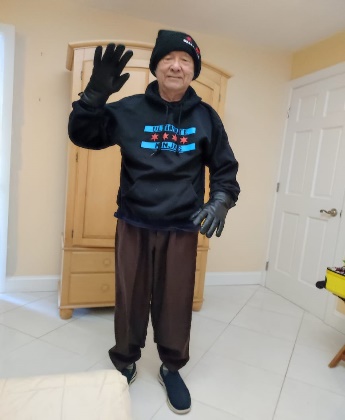 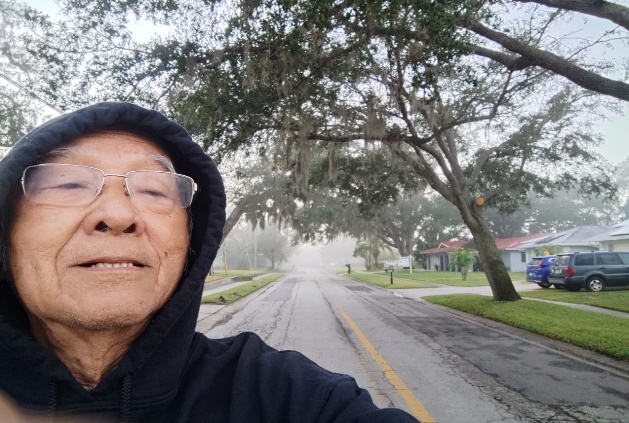 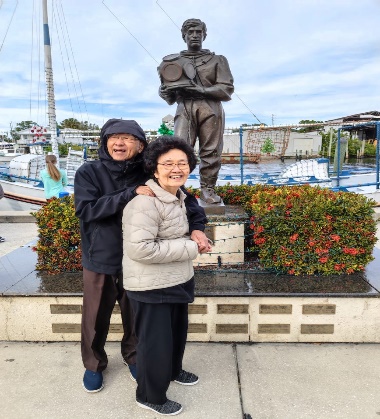 Following was the weather forecast for that period taken from: Treasure Coast Newspapers – The cold front is forecast to arrive in Florida Friday.A hard freeze warning was issued for several Panhandle counties.In some areas, temperatures could drop to the lowest in 20 years.An arctic cold front blasting much of the U.S. with dangerously low temperatures is moving closer to Florida. The front hit the central Plains Wednesday and forecasters warned residents temperatures could dip by 20 or more degrees within just a few hours.More than 50 million Americans were under a wind chill warning Wednesday as the brutal cold and dangerous wind chills threatened the northern Plains en route to the East Coast by Friday.Being so used to wearing informal attire (and the more so in Florida) with a T-shirt and a sports shorts, I could even step in practically every shop without much notice or criticism from anyone, so unlike Malaysia with its religious and cultural norms. However, this need to cover myself up to protect my body became compulsory. It reminds me of Paul’s advice to the Ephesian Christians, as recorded in Eph. 6:11-17 as follows:Put on the whole armour of God, that ye may be able to stand against the wiles of the devil. For we wrestle not against flesh and blood, but against principalities, against powers, against the rulers of the darkness of this world, against spiritual wickedness in high places. Wherefore take unto you the whole armour of God, that ye may be able to withstand in the evil day, and having done all, to stand. Stand therefore, having your loins girt about with truth, and having on the breastplate of righteousness; And your feet shod with the preparation of the gospel of peace; Above all, taking the shield of faith, wherewith ye shall be able to quench all the fiery darts of the wicked. And take the helmet of salvation, and the sword of the Spirit, which is the word of God: Praying always with all prayer and supplication in the Spirit, and watching thereunto with all perseverance and supplication for all saints.Today many Christians and Churches meet the Chilly north winds of false doctrines and teachings which are so deceptive that many have been taken in unaware and have fallen prey to their traps. Timothy’s warning is still as relevant today: II Tim. 4:3, 4 – For the time will come when they will not endure sound doctrine; but after their own lusts shall they heap to themselves teachers, having itching ears; And they shall turn away their ears from the truth, and shall be turned unto fables.May the Lord’s Warm Attire and Armour preserve us from the chilly cold freezing doctrines of the North Wind. 	REFLECTHow do you manage your Christian life? Do you just Follow and Flow with the Current Chilly wind of False Doctrine and Teaching? Take heed to what Paul has to say: Ephesians 4:14 – That we henceforth be no more children, tossed to and fro, and carried about with every wind of doctrine, by the sleight of men, and cunning craftiness, whereby they lie in wait to deceive;   	REFLECTPoints To Ponder: 	If you Wish to know the divine, Feel the South Wind of God’s 		Wondrous Works on your Face and the Warm Sun on your hand.